Stupnice pHPracovní list je určen pro žáky 2. stupně základních škol a žáky středních škol a jeho cílem je seznámit se se stupnicí pH.Pokus: Indikace kyselin a zásad_______________________________________________________Do schématu doplňte pojmy kyselý, zásaditý a neutrální.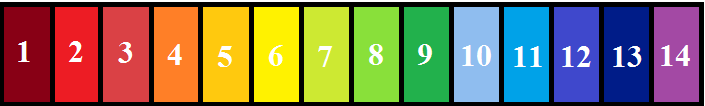 Označte správnou odpověď.pH představuje míru koncentrace hydroxidových iontů v roztoku.pH představuje míru koncentrace volných protonů v roztoku.pH představuje míru koncentrace všech protonů v roztoku.Určete pravdivost výroků.Určete, ve které sklenici se nachází kyselina a ve které zásada, jestliže je indikátorem flavin.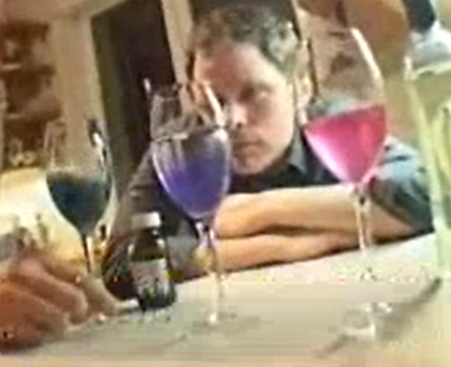 Co jsem se touto aktivitou naučil(a):………………………………………………………………………………………………………………………………………………………………………………………………………………………………………………………………………………………………………………………………………………………………………ANONEOcet má pH vždy nižší než 7.Destilovaná voda má pH 14.Roztok o hodnotě pH 13 má vyšší koncentraci volných protonů než roztok o hodnotě pH 11.Amoniak má kyselé pH.